К.А. Зубко8-495-787-59-75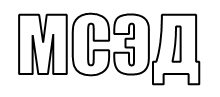 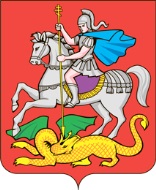 МИНИСТЕРСТВО ПОТРЕБИТЕЛЬСКОГО РЫНКА И УСЛУГ МОСКОВСКОЙ ОБЛАСТИМИНИСТЕРСТВО ПОТРЕБИТЕЛЬСКОГО РЫНКА И УСЛУГ МОСКОВСКОЙ ОБЛАСТИМИНИСТЕРСТВО ПОТРЕБИТЕЛЬСКОГО РЫНКА И УСЛУГ МОСКОВСКОЙ ОБЛАСТИМОСКОВСКОЙ ОБЛАСТИМОСКОВСКОЙ ОБЛАСТИМОСКОВСКОЙ ОБЛАСТИПроспект  Мира 72, г. Москва, 129063т/ф (495) 988-37-15, 988-37-16e-mail: minpotreb@mosreg.ruт/ф (495) 988-37-15, 988-37-16e-mail: minpotreb@mosreg.ruГлавам муниципальных образованийМосковской областиФедеральным законом от 29.06.2015 № 182-ФЗ установлено, что с 1 января 2016 года розничные организации, в том числе и организации общественного питания, обязаны подключиться к ЕГАИС и представлять в систему сведения о закупке алкогольной продукции.При этом постановлением Правительства Российской Федерации от 29.12.2015 № 1459 для организаций общественного питания и розничной торговли до 20 апреля 2016 года продлен срок в части возможности отражения в ЕГАИС информации.Все эти организации по состоянию на 1 января 2016 года должны были быть подключены к ЕГАИС, это требование законодательства является одним из лицензионных требований.Необходимо еще раз довести до организаций и индивидуальных предпринимателей, осуществляющих розничную продажу алкогольной и спиртосодержащей продукции, а также пива, пивных напитков, сидра, пуаре и медовухи, об обязательности подключения к системе ЕГАИС.Что касается работы в ЕГАИС, организациям розничной торговли предстоит пройти еще один важный этап.Единственным способом противодействия продаже алкогольной продукции с поддельными марками является контроль легальности каждой бутылки в магазине на кассе при ее реализации конечному потребителю. Поэтому с 1 июля 2016 года организации розничной торговли обязаны представлять в ЕГАИС сведения о розничной продаже алкогольной продукции в городских поселениях.Для того, чтобы с 1 июля 2016 года передавать в ЕГАИС эту информацию организациям требуется оборудовать уже имеющиеся ККМ сканером для считывания штрихкода  с федеральных специальных и акцизных марок, и доработать программное обеспечение кассы, чтобы оно совмещалось с ЕГАИС. Как показывает практика, организации, начинающие работать с ЕГАИС без тестовой эксплуатации, испытывают трудности из-за отсутствия опыта и навыков работы в системе.Поэтому уже с февраля 2016 года Росалкогольрегулирование предоставило организациям розничной торговли возможность до 1 июля в тестовом режиме отработать порядок работы в новой системе:- на портале egais.ru выложены все необходимые видео-инструкции (скачиваются бесплатно) по установке и подключению программного обеспечения; также там выкладываются видеозаписи проводимых Росалкогольрегулированием по данному вопросу совещаний с участниками рынка как на уровне субъектов Российской Федерации, так и на федеральном уровне; техническая документация; описание процесса документооборота; нормативные правовые акты и их проекты.Кроме того в целях обеспечения бесперебойной работы ЕГАИС с 1 июля 2016 года:- на официальном сайте Росалкогольрегулирования в разделе ЕГАИС по-прежнему работает форум, где в режиме онлайн специалисты службы отвечают на все вопросы, связанные с подключением к ЕГАИС организаций розничной торговли и общественного питания.- дежурная служба поддержки ЕГАИС при Росалкогольрегулировании будет расширена, и переведена на круглосуточный режим работы.Как показывает практика, плавное вхождение в работу ЕГАИС через тестовый период лежит в сфере интересов самих же организаций, соответственно очень важно заблаговременно подключиться к системе,  и не откладывать все на конец июня.Прошу Вас довести указанную информацию до участников алкогольной рынка на территории Вашего муниципального образования.Министр	                В.В. ПосаженниковФедеральным законом от 29.06.2015 № 182-ФЗ установлено, что с 1 января 2016 года розничные организации, в том числе и организации общественного питания, обязаны подключиться к ЕГАИС и представлять в систему сведения о закупке алкогольной продукции.При этом постановлением Правительства Российской Федерации от 29.12.2015 № 1459 для организаций общественного питания и розничной торговли до 20 апреля 2016 года продлен срок в части возможности отражения в ЕГАИС информации.Все эти организации по состоянию на 1 января 2016 года должны были быть подключены к ЕГАИС, это требование законодательства является одним из лицензионных требований.Необходимо еще раз довести до организаций и индивидуальных предпринимателей, осуществляющих розничную продажу алкогольной и спиртосодержащей продукции, а также пива, пивных напитков, сидра, пуаре и медовухи, об обязательности подключения к системе ЕГАИС.Что касается работы в ЕГАИС, организациям розничной торговли предстоит пройти еще один важный этап.Единственным способом противодействия продаже алкогольной продукции с поддельными марками является контроль легальности каждой бутылки в магазине на кассе при ее реализации конечному потребителю. Поэтому с 1 июля 2016 года организации розничной торговли обязаны представлять в ЕГАИС сведения о розничной продаже алкогольной продукции в городских поселениях.Для того, чтобы с 1 июля 2016 года передавать в ЕГАИС эту информацию организациям требуется оборудовать уже имеющиеся ККМ сканером для считывания штрихкода  с федеральных специальных и акцизных марок, и доработать программное обеспечение кассы, чтобы оно совмещалось с ЕГАИС. Как показывает практика, организации, начинающие работать с ЕГАИС без тестовой эксплуатации, испытывают трудности из-за отсутствия опыта и навыков работы в системе.Поэтому уже с февраля 2016 года Росалкогольрегулирование предоставило организациям розничной торговли возможность до 1 июля в тестовом режиме отработать порядок работы в новой системе:- на портале egais.ru выложены все необходимые видео-инструкции (скачиваются бесплатно) по установке и подключению программного обеспечения; также там выкладываются видеозаписи проводимых Росалкогольрегулированием по данному вопросу совещаний с участниками рынка как на уровне субъектов Российской Федерации, так и на федеральном уровне; техническая документация; описание процесса документооборота; нормативные правовые акты и их проекты.Кроме того в целях обеспечения бесперебойной работы ЕГАИС с 1 июля 2016 года:- на официальном сайте Росалкогольрегулирования в разделе ЕГАИС по-прежнему работает форум, где в режиме онлайн специалисты службы отвечают на все вопросы, связанные с подключением к ЕГАИС организаций розничной торговли и общественного питания.- дежурная служба поддержки ЕГАИС при Росалкогольрегулировании будет расширена, и переведена на круглосуточный режим работы.Как показывает практика, плавное вхождение в работу ЕГАИС через тестовый период лежит в сфере интересов самих же организаций, соответственно очень важно заблаговременно подключиться к системе,  и не откладывать все на конец июня.Прошу Вас довести указанную информацию до участников алкогольной рынка на территории Вашего муниципального образования.Министр	                В.В. ПосаженниковФедеральным законом от 29.06.2015 № 182-ФЗ установлено, что с 1 января 2016 года розничные организации, в том числе и организации общественного питания, обязаны подключиться к ЕГАИС и представлять в систему сведения о закупке алкогольной продукции.При этом постановлением Правительства Российской Федерации от 29.12.2015 № 1459 для организаций общественного питания и розничной торговли до 20 апреля 2016 года продлен срок в части возможности отражения в ЕГАИС информации.Все эти организации по состоянию на 1 января 2016 года должны были быть подключены к ЕГАИС, это требование законодательства является одним из лицензионных требований.Необходимо еще раз довести до организаций и индивидуальных предпринимателей, осуществляющих розничную продажу алкогольной и спиртосодержащей продукции, а также пива, пивных напитков, сидра, пуаре и медовухи, об обязательности подключения к системе ЕГАИС.Что касается работы в ЕГАИС, организациям розничной торговли предстоит пройти еще один важный этап.Единственным способом противодействия продаже алкогольной продукции с поддельными марками является контроль легальности каждой бутылки в магазине на кассе при ее реализации конечному потребителю. Поэтому с 1 июля 2016 года организации розничной торговли обязаны представлять в ЕГАИС сведения о розничной продаже алкогольной продукции в городских поселениях.Для того, чтобы с 1 июля 2016 года передавать в ЕГАИС эту информацию организациям требуется оборудовать уже имеющиеся ККМ сканером для считывания штрихкода  с федеральных специальных и акцизных марок, и доработать программное обеспечение кассы, чтобы оно совмещалось с ЕГАИС. Как показывает практика, организации, начинающие работать с ЕГАИС без тестовой эксплуатации, испытывают трудности из-за отсутствия опыта и навыков работы в системе.Поэтому уже с февраля 2016 года Росалкогольрегулирование предоставило организациям розничной торговли возможность до 1 июля в тестовом режиме отработать порядок работы в новой системе:- на портале egais.ru выложены все необходимые видео-инструкции (скачиваются бесплатно) по установке и подключению программного обеспечения; также там выкладываются видеозаписи проводимых Росалкогольрегулированием по данному вопросу совещаний с участниками рынка как на уровне субъектов Российской Федерации, так и на федеральном уровне; техническая документация; описание процесса документооборота; нормативные правовые акты и их проекты.Кроме того в целях обеспечения бесперебойной работы ЕГАИС с 1 июля 2016 года:- на официальном сайте Росалкогольрегулирования в разделе ЕГАИС по-прежнему работает форум, где в режиме онлайн специалисты службы отвечают на все вопросы, связанные с подключением к ЕГАИС организаций розничной торговли и общественного питания.- дежурная служба поддержки ЕГАИС при Росалкогольрегулировании будет расширена, и переведена на круглосуточный режим работы.Как показывает практика, плавное вхождение в работу ЕГАИС через тестовый период лежит в сфере интересов самих же организаций, соответственно очень важно заблаговременно подключиться к системе,  и не откладывать все на конец июня.Прошу Вас довести указанную информацию до участников алкогольной рынка на территории Вашего муниципального образования.Министр	                В.В. Посаженников